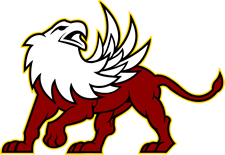 Topic/Objective:Momentum BasicsTopic/Objective:Momentum BasicsName:Topic/Objective:Momentum BasicsTopic/Objective:Momentum BasicsClass/Period:Topic/Objective:Momentum BasicsTopic/Objective:Momentum BasicsDate:Essential Question:     Essential Question:     Essential Question:     Essential Question:     Questions:What is momentum? How is Momentum calculated? Notes:Definition: Variable: Formula: Standard International (S. I.)  Units: Notes:Definition: Variable: Formula: Standard International (S. I.)  Units: Notes:Definition: Variable: Formula: Standard International (S. I.)  Units: Summary:Summary:Summary:Summary:How do I use the velocity formula from 1st semester?  Refer to page 25 of your Book of Physics to complete the portion at the right. How can I find mass if I know weight? Refer to page 16of your Book of Physics to complete the portion at the rightHow do I use the velocity formula from 1st semester?  Refer to page 25 of your Book of Physics to complete the portion at the right. How can I find mass if I know weight? Refer to page 16of your Book of Physics to complete the portion at the rightVelocity formula:Standard International unit for Velocity:  ___________________Weight conversion: On Earth,  the weight of an object is found by using this formula: Where gE    = ________________ Find the number of kilograms in an object weighing     39.2 Newtons on Earth:  Velocity formula:Standard International unit for Velocity:  ___________________Weight conversion: On Earth,  the weight of an object is found by using this formula: Where gE    = ________________ Find the number of kilograms in an object weighing     39.2 Newtons on Earth:  How do I use the velocity formula from 1st semester?  Refer to page 25 of your Book of Physics to complete the portion at the right. How can I find mass if I know weight? Refer to page 16of your Book of Physics to complete the portion at the rightHow do I use the velocity formula from 1st semester?  Refer to page 25 of your Book of Physics to complete the portion at the right. How can I find mass if I know weight? Refer to page 16of your Book of Physics to complete the portion at the right